Powiedz gdzie znajduje się kot: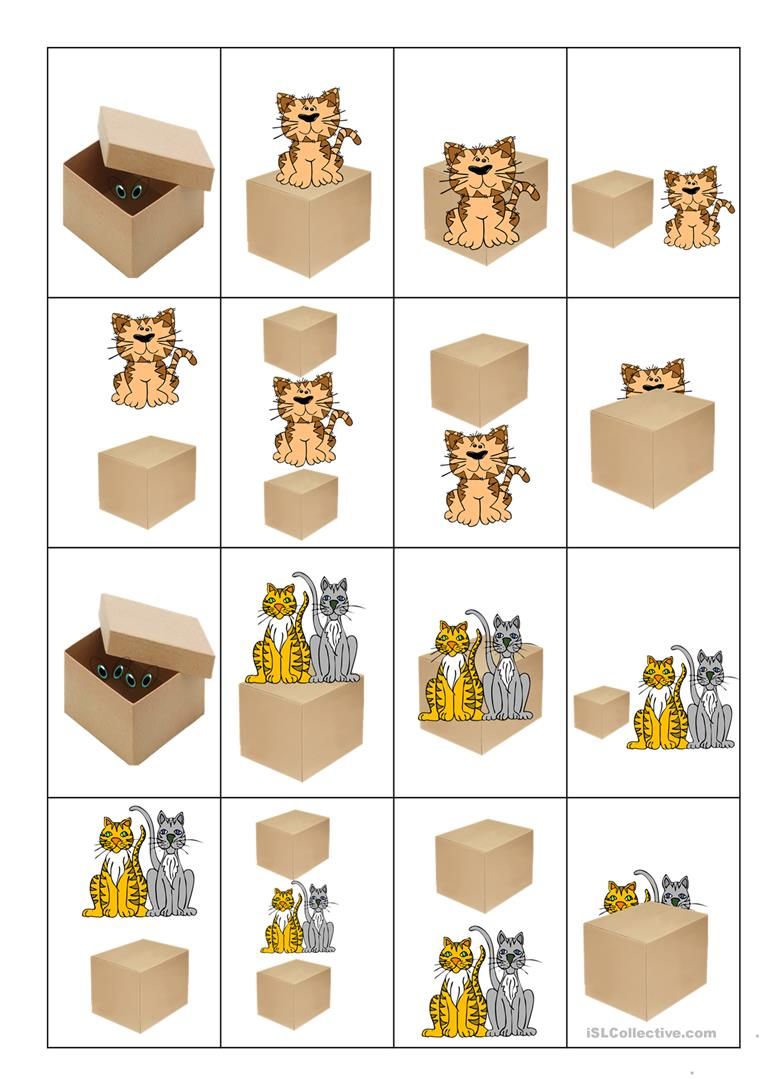 